Nombre del estudiante:   	Fecha:	Sección:  	Lee y resuelve.¿Qué nombre reciben las líneas que comienzan y finalizan en un mismo punto?¿Qué nombre reciben las figuras cerradas que tienen lados rectos?Dibuja las posiciones en que pueden estar las líneas rectas. Luego identifícalas.Dibuja lo que se pide en cada cuadro.línea recta	b. línea curvaEncierra la figura que muestra una línea abierta. Explica por qué.b.	c.¿Qué figuras geométricas usarías para dibujar una casa de dos niveles?¿Qué nombre reciben los polígonos de tres lados?Escribe el nombre de 3 polígonos.Escribe el nombre de dos figuras simétricas.Observa. Escribe cuántos metros recorrerá cada persona si camina por el perímetro de cada figura. (1 cuadrito = 1 metro)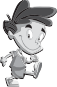 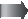 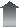 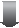 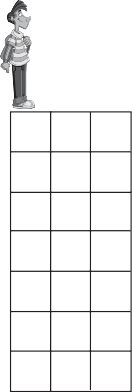 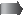 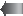 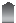 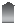 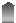 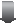 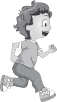 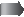 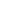 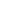 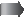 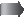 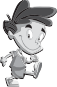 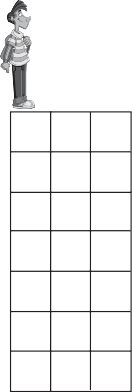 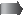 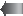 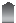 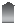 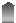 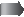 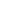 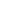 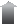 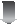 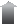 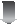 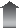 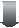 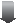 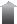 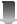 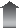 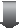 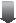 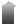 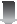 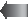 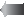 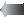 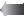 a. 		b. 		c.  	Haz una línea alrededor del objeto que NO es simétrico.b.	c.	d.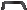 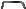 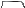 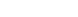 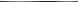 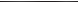 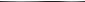 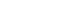 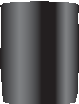 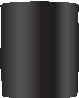 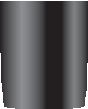 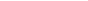 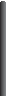 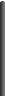 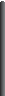 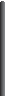 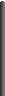 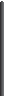 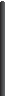 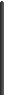 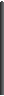 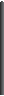 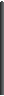 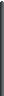 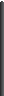 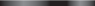 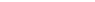 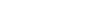 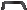 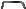 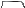 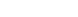 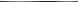 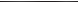 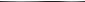 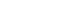 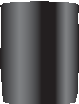 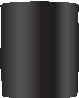 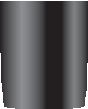 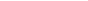 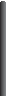 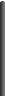 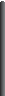 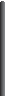 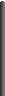 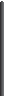 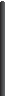 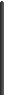 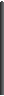 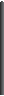 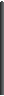 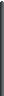 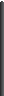 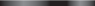 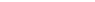 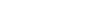 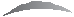 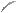 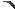 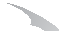 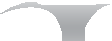 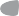 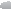 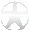 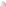 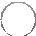 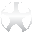 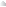 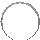 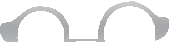 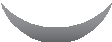 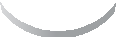 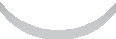 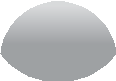 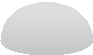 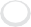 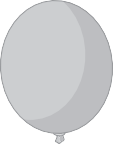 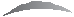 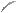 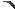 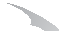 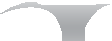 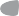 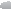 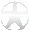 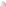 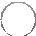 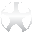 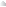 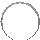 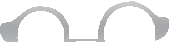 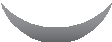 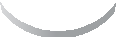 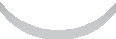 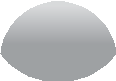 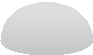 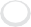 ¿Cómo determinas si una figura tiene simetría o no?Escribe el nombre de tres sólidos geométricos.Escribe 2 ejemplos de sólidos geométricos que tienen figuras curvas o circulares.Une con una flecha cada figura con su nombre.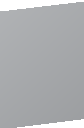 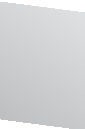 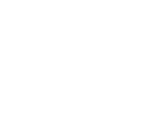 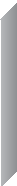 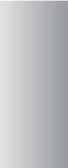 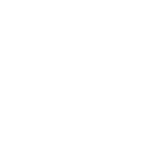 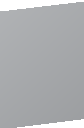 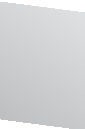 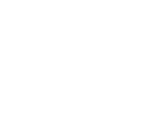 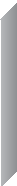 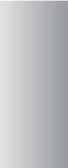 esfera	cilindro	cubo	prisma	conoObserva las imágenes. Escribe a que sólido geométrico se parece cada una.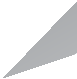 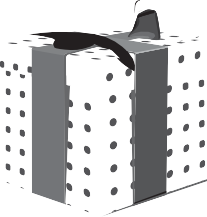 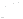 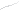 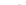 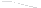 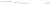 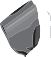 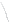 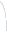 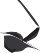 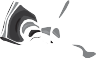 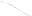 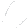 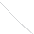 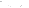 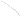 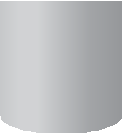 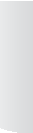 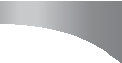 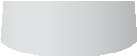 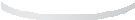 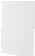 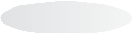 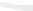 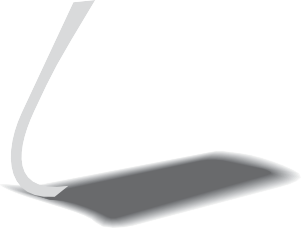 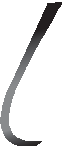 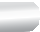 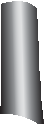 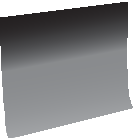 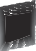 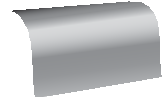 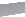 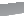 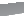 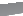 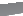 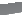 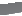 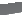 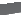 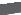 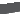 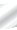 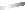 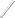 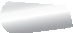 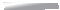 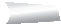 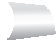 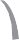 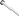 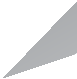 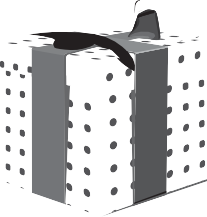 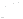 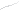 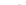 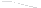 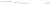 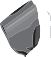 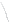 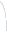 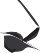 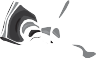 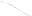 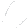 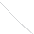 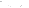 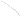 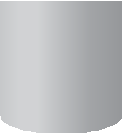 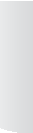 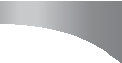 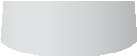 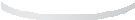 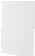 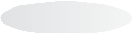 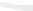 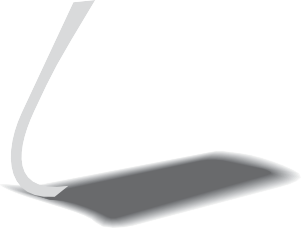 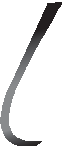 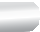 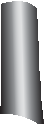 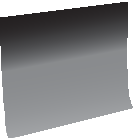 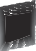 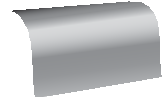 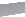 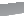 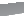 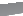 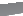 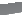 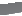 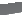 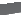 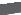 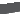 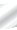 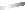 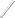 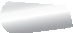 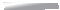 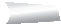 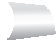 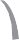 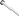 a. 		b. 		c.  	Haz una línea alrededor del sólido geométrico que solo tiene caras cuadradas.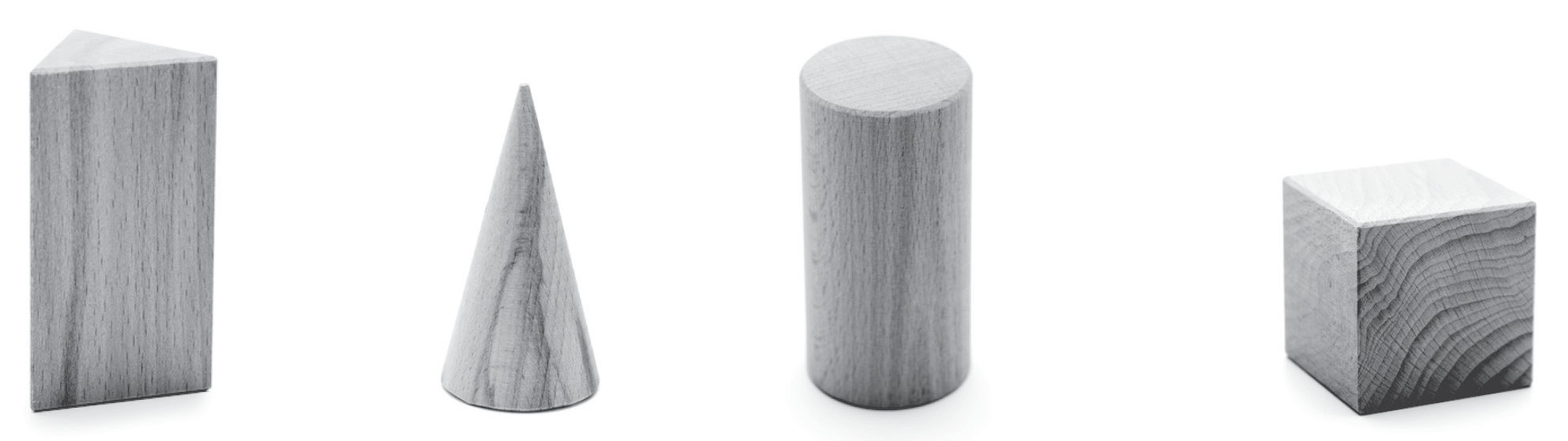 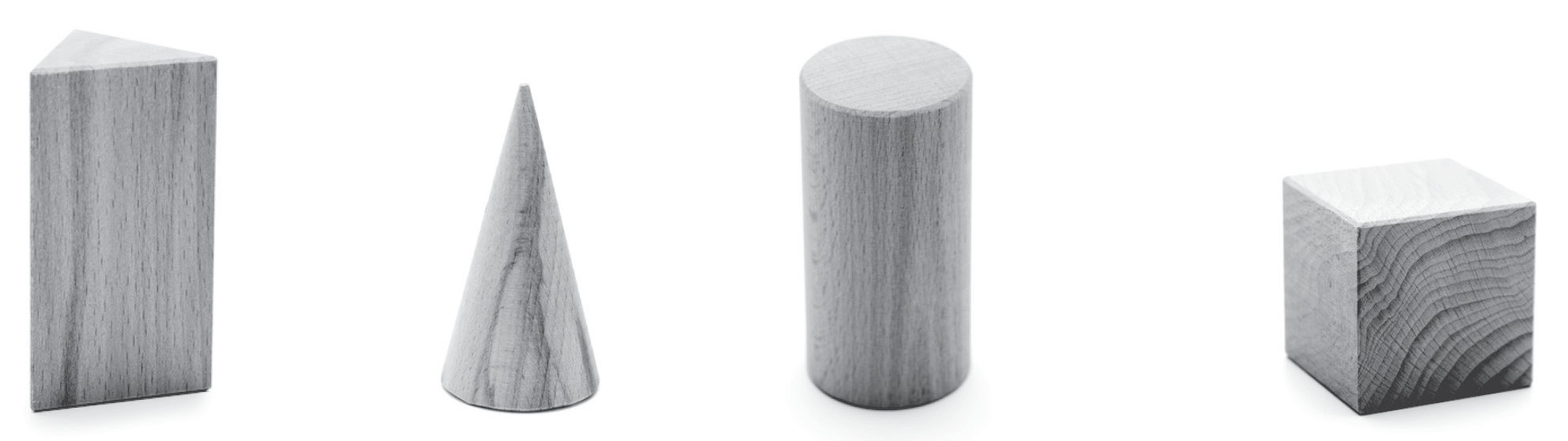 ¿Qué sólido geométrico usarías para empacar una camisa? Explica por qué.Nombre de la propiedad de la suma que indica que el orden de los sumandos no altera el producto.Asociativa           b. conmutativa     c. distributiva¿Qué propiedad de la suma realizas cuando unes o juntas elementos?conmutativa	b. distributiva	c. asociativaResuelve las siguientes adiciones y sustracciones.a. 5 + 2 = 		b. 7 + 2 = 		c. 0 + 6 =  	d. 6 – 4 = 		e. 8 – 0 = 		f. 8 – 5 =  	g. 7 – 7 = 		h. 3 + 3 = 		i. 2 + 5 =  	Encierra la palabra que NO pertenece a las partes de la adición.sumando	b. suma	c. minuendo	d. signo másEncierra la palabra que pertenece a las partes de la sustracción.sustraendo	b. sumando	c. total	d. sumandoEn un autobús viajan 5 pasajeros. En la estación suben 3 pasajeros más. ¿Cuántos pasajeros viajan en el autobús?En una clase hay 8 sillas y 2 escritorios. ¿Cuántos escritorios faltan para tener la misma cantidad que sillas?datosoperaciónrespuestadatosoperaciónrespuesta